Bekkur:  3. bekkur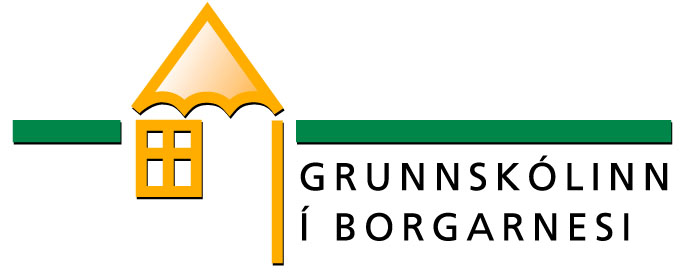 Námsgrein:  ÍslenskaKennarar:  Sigrún Sveinsdóttir og Steinunn Þuríður BjarnadóttirTímafjöldi: 6 kst á vikuBekkur:  3. bekkurNámsgrein:  ÍslenskaKennarar:  Sigrún Sveinsdóttir og Steinunn Þuríður BjarnadóttirTímafjöldi: 6 kst á vikuBekkur:  3. bekkurNámsgrein:  ÍslenskaKennarar:  Sigrún Sveinsdóttir og Steinunn Þuríður BjarnadóttirTímafjöldi: 6 kst á vikuBekkur:  3. bekkurNámsgrein:  ÍslenskaKennarar:  Sigrún Sveinsdóttir og Steinunn Þuríður BjarnadóttirTímafjöldi: 6 kst á vikuNámsgögn:   Byrjendalæsi, Ritrún 2, skrift 2. Ýmis námsspil og efni af vef eins og krakkaleikir á mms.is og í spjaldtölvu eins og Orðagull og fleira. Lestrarbækur, glósubækur, verkefna- og úrklippubækur og fl.Mikið af verkefnum eru unnin í samþættingu við aðrar námsgreinar, sérstaklega náttúrufræði, samfélagsfræði og upplýsingatækni. Námsgögn:   Byrjendalæsi, Ritrún 2, skrift 2. Ýmis námsspil og efni af vef eins og krakkaleikir á mms.is og í spjaldtölvu eins og Orðagull og fleira. Lestrarbækur, glósubækur, verkefna- og úrklippubækur og fl.Mikið af verkefnum eru unnin í samþættingu við aðrar námsgreinar, sérstaklega náttúrufræði, samfélagsfræði og upplýsingatækni. Námsgögn:   Byrjendalæsi, Ritrún 2, skrift 2. Ýmis námsspil og efni af vef eins og krakkaleikir á mms.is og í spjaldtölvu eins og Orðagull og fleira. Lestrarbækur, glósubækur, verkefna- og úrklippubækur og fl.Mikið af verkefnum eru unnin í samþættingu við aðrar námsgreinar, sérstaklega náttúrufræði, samfélagsfræði og upplýsingatækni. Námsgögn:   Byrjendalæsi, Ritrún 2, skrift 2. Ýmis námsspil og efni af vef eins og krakkaleikir á mms.is og í spjaldtölvu eins og Orðagull og fleira. Lestrarbækur, glósubækur, verkefna- og úrklippubækur og fl.Mikið af verkefnum eru unnin í samþættingu við aðrar námsgreinar, sérstaklega náttúrufræði, samfélagsfræði og upplýsingatækni. Lykilhæfni:   Unnið er eftir lykilhæfniviðmiðum Grunnskólans í BorgarnesiLykilhæfni:   Unnið er eftir lykilhæfniviðmiðum Grunnskólans í BorgarnesiLykilhæfni:   Unnið er eftir lykilhæfniviðmiðum Grunnskólans í BorgarnesiLykilhæfni:   Unnið er eftir lykilhæfniviðmiðum Grunnskólans í BorgarnesiNámsflokkarHæfniviðmiðKennsluhættirNámsmatTalað mál og hlustunAð nemandi:geti beitt skýrum og áheyrilegum framburði. þjálfist í að endursegja efni sem hlustað hefur verið á eða lesið.þjálfist í að tjá sig með aðstoð leikrænnar tjáningar frammi fyrir hópi og staðið fyrir máli sínu.geti hlustað og horft með athygli á upplestur, leikið efni, ljóð og söngva og greint frá upplifun sinni.geti lýst ákveðnu fyrirbæri.geti átt góð samskipti, hlustað og sýnt kurteisi. Einstaklings- og paralesturNemendur tjá sig fyrir framan kennara og bekkjarfélaga. Þeir kynna verkefni sem þeir hafa unnið, lesa upphátt og segja frá m.a. með leikrænum hætti og skila verkefnum á rafrænu formi.LeiðsagnarmatLestur og bókmenntirþjálfist í að nota góðan orðaforða við að skilja texta og ráðið í merkingu orðs út frá samhengi.geti lesið ævintýri, sögur og ljóð ætluð börnum.   geti tengt þekkingu sína og reynslu við lesefni í því skyni að ná merkingu þess.þjálfist í að beita hugtökum eins og persónu, söguþræði, umhverfi og boðskap.þjálfist í að velja sér lesefni eftir áhuga og þörf og lesi sögur, ljóð og fræðandi efni, sem hæfir lestrargetu, sér til ánægju og skilnings. þjálfist í að lesa úr táknmyndum og myndrænu efni, svo sem einföldum skýringarmyndum, kortum og myndritum.Heimalestur 5x í vikuYndislestur HraðlestraræfingarTaki þátt í lestrarátaki    tvisvar á skólaárinu þar sem   markmiðið er að þjálfa   lestrarhraða og lesskilning. Nemendur þjálfist í lesskilningi með því að hlusta á texta, lesa texta og vinna verkefni og/eða svara spurningum. Unnið með mismunandi texta, leikrit og þjóðsögur. Læra vísur og ljóð og þekki bækur eftir íslenska rithöfunda.Heimalestur,Lesferill,Orðarún,leiðsagnarmat,sjálfsmatRitungeti dregið rétt til stafs og skrifað skýrt og læsilega.  geti beitt einföldum stafsetningarreglum.    þjálfist í að nýta í ritun þekkingu á grunnþáttum í byggingu texta, svo sem upphafi, meginmáli og niðurlagi.  þjálfist í að skrifa texta á tölvu og geti beitt einföldustu aðgerðum í ritvinnslu. geti samið texta frá eigin brjósti, svo sem sögu, frásögn, ljóð eða skilaboð.   þjálfist í að skrifa og leyfa öðrum að njóta þess með upplestri höfundar eða lestri lesanda. Nemendur vinna fjölbreytt ritunarverkefni bæði einstaklingslega og í samvinnunámi.Þjálfi skrift og persónulega rithönd við ýmis skrifleg verkefni og í skriftarbækur. Þjálfist í stafsetningu á fjölbreyttan hátt.Skriftaræfingar,mat á ritunaræfingum,leiðsagnarmat,sjálfsmat  Málfræðiþjálfist í að beita töluðu máli og rituðu af nokkru öryggi og ráði yfir orðaforða og málskilningi sem hæfir þroska. kynnist orðflokkunum nafnorð, lýsingarorð og sagnorð.þjálfist í að leika sér með orð og merkingu, svo sem með því að ríma, og fara í orðaleiki. geti þekkt og fundið helstu einingar málsins, svo sem bókstafi, hljóð, orð, samsett orð og málsgrein.þjálfist í að leika sér með ýmis einkenni tungumálsins, svo sem margræðni orða og fundið kyn og tölu.þjálfist í að raða í stafrófsröð og geri sér grein fyrir notagildi þess við leit og skipulag. geti greint mun á samnöfnum og sérnöfnum.  Nemendur þjálfist í   verkefnavinnu sem eflir   tilfinningu fyrir málinu.   Þeir fá tækifæri til að beita   íslensku á fjölbreyttan hátt í  gegnum umræður og leiki. Lögð er áhersla á vandaðan   frágang verkefna.  Stafsetningastílar,verkefna- og vinnubækur,leiðsagnarmat